Supportting informationJiawen Wang1, Jixian Li1, Jun Zhang1, Shuyue Liu1, Liqiang Wan1, Zuozhen Liu1,2, Farong Huang1,*1	Key Laboratory for Specially Functional Materials and Related Technology of Ministry of Education, School of Materials Science and Engineering, East China University of Science and Technology, Shanghai 200237, China.2	Huachang Polymers Co. Ltd. East China University of Science and Technology Shanghai 200241, P. R. China*	Correspondence: F. Huang (E-mail: fhuanglab@ecust.edu.cn)1. Structural characterization of monomers1.1. Furfuryl glycidyl ether (FGE)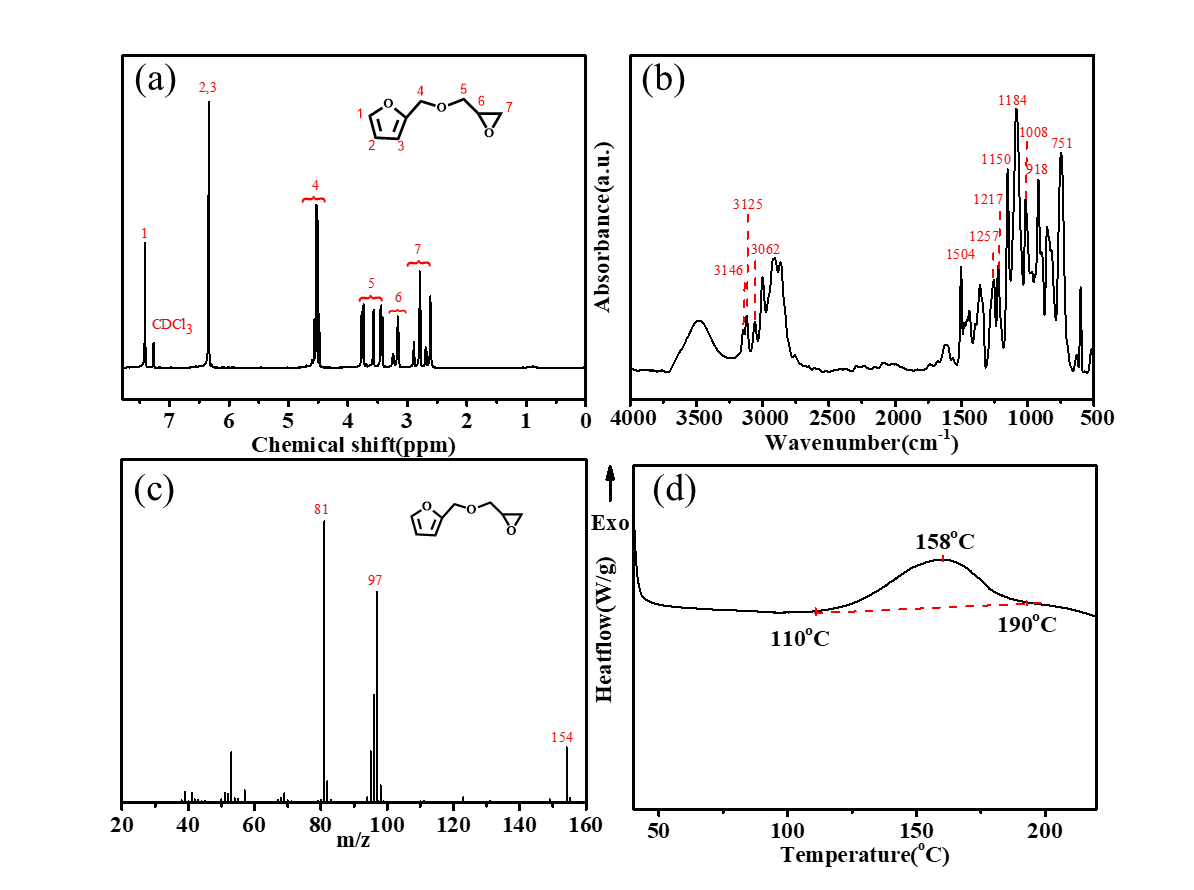 Figure S1. 1H-NMR spectra (a), FT-IR spectra (b), EI-MS spectra (c), and DSC curve (d).1.2. N, N'-hexamethylene-bismaleimide (HBMI)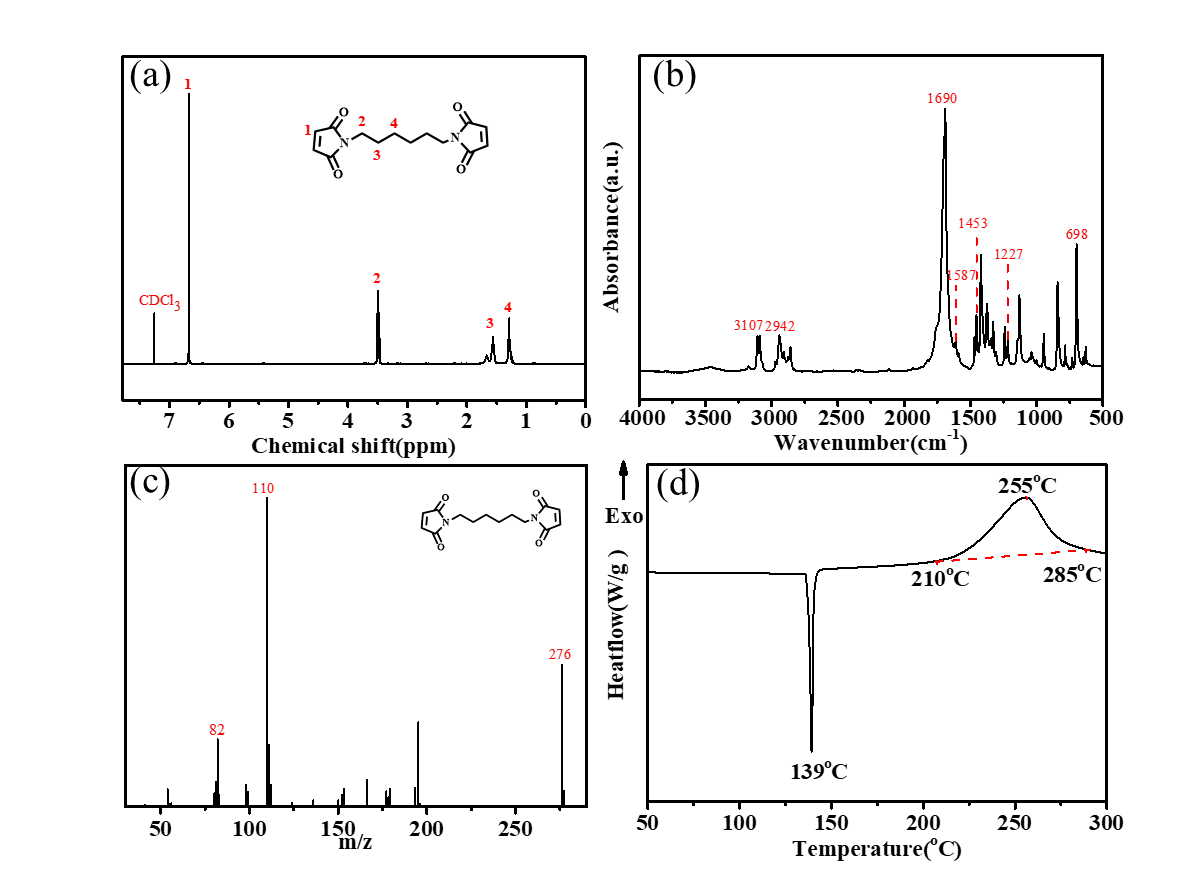 Figure S2. 1H-NMR spectra (a), FT-IR spectra (b), EI-MS spectra (c), and DSC curve (d).2. Curing procedures and structural characterization of FGE-ODA-HBMI resin 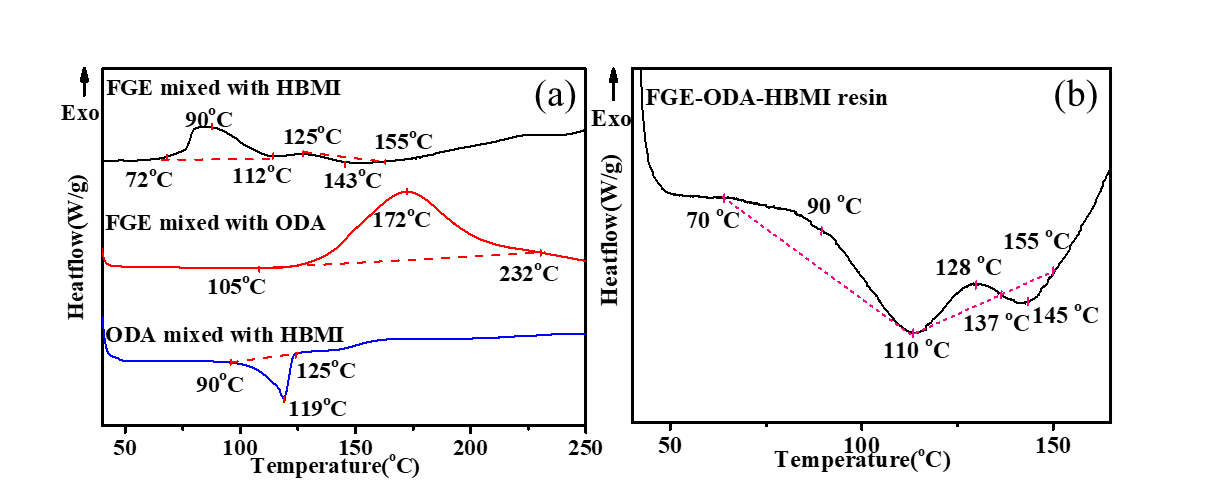 Figure S3. DSC curves of FGE mixed with HBMI, FGE mixed with ODA, ODA mixed with HBMI (a), DSC curves of FGE-ODA-HBMI resin (b).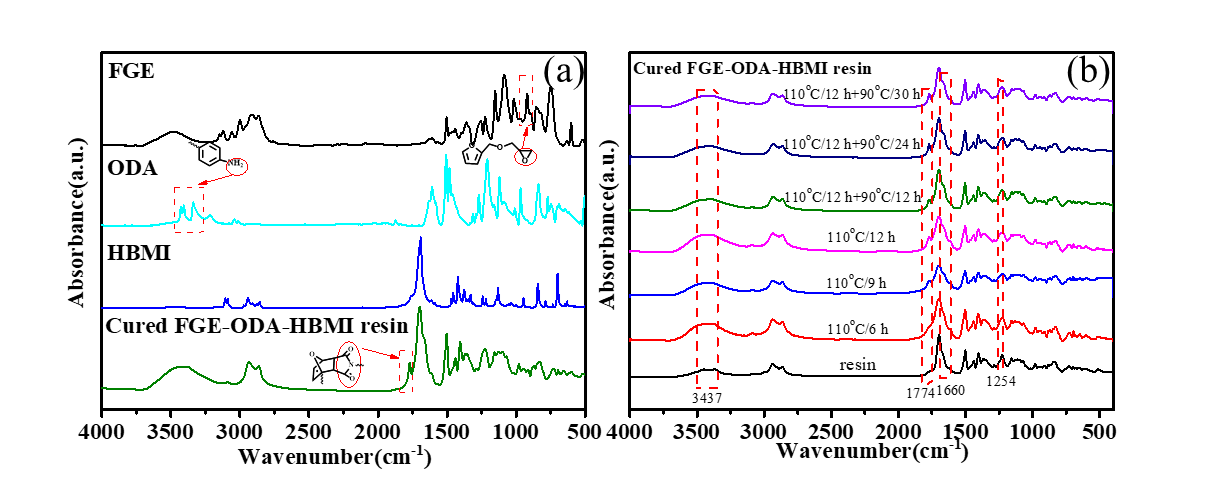 Figure S4. FT-IR spectra of the cured FGE-ODA-HBMI resin and its raw materials(a), and FGE-ODA-HBMI resin at different curing stage (b).3. The sol-gel transformation process of the cured FGE-ODA-HBMI resin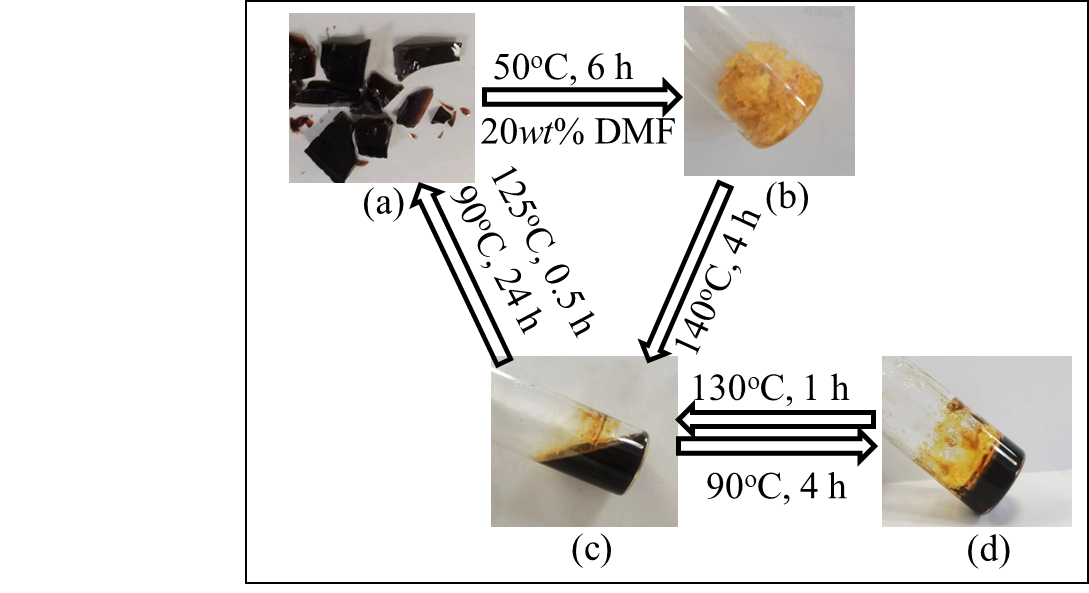 Figure S5. The photos of sol-gel transformation process for the cured FGE-ODA-HBMI resin: the small fragments of cured resin (a), the swelled state of cured resin (b), the dissolved state of cured resin (c), the gel state of cured resin (d).